10 қосымша Профессор-оқытушылар құрамының түйіндемесі      Смағұлов Сембіғали Абзалбекұлы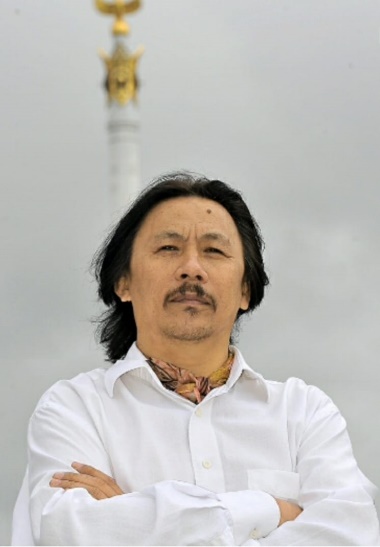 "Қазақстанның еңбек сіңірген қайраткері""Қазақ Елі" монументінің авторы"Астанаға 10 жыл" медалімен және "Астанаға 20 жыл"мерейтойлық медалімен марапатталған"Өнер кавалері" алтын орденінің иегері (Брюссель)Халықаралық суретшілер Одағының мүшесі.Нанкин көркемсурет университетінің (ҚХР)құрметті профессоры"Бүкіл әлемдегі бейбітшілік суретшісі" құрметті атағы (Пекин)Білімі: Жоғары.Кезең: Білім Беру-1984 ж. - Алматы көркемсурет училищесі. ГогольМамандығы: кескіндемеші, суретші-безендіруші.КСРО жоғары оқу орнының Мин.жолдамасы бойынша жұмыс істеді:1992 ж. - Алматы Мемлекеттік институты. Т.Жүргенов мамандығы: монументалды – сәндік өнер.Кезең: Кәсіби біліктілік–Суретші, монументалист суретші, мүсінші, график, дизайнер.Жұмыс тәжірибесі:Академиялық:Осы ұйымдағы жұмыс - ҚазТБУ-2020-2022ж.Кезең: осы ұйымдағы лауазымы мен жұмыс орны-"ТЛПиД" кафедрасының Қазақстанның еңбек сіңірген қайраткері, асс. профессоры.Кезең: оқытылатын пәндер тізімі:Арнайы.суретТүс тануI-II өнер тарихыМатериалдық өнер тарихы.Кезең: Жұмыспен қамту (0,5 ставка)Білім беру ұйымдарындағы алдыңғы жұмыс орындары:Кафедраның шақыруымен 2014-2020 Ж.Ж. Қазақ экономика, қаржы және халықаралық сауда университетінде Қэфимт "Дизайн" кафедрасының доценті болып жұмыс істеді.ЖОО-ның жұмыспен қамтылу кезеңі (1.25 мөлшерлеме)СуретАрнайы.суретКескіндемеАкадемиялық кескіндемеКомпозицияТүс тануМүсінПішінді құрастыру және модельдеуКомпозицияАрнайы.композицияДизайн элементтері мен процестері Сәулеттік дизайн-IVСәулеттік орта объектілерін жобалауДизайн нысандарының типологиясыБіліктілікті арттыру:Мерзімі: соңғы 5 жыл ішінде күні көрсетілген кәсіби біліктілікті арттыру туралы куәліктер/сертификаттар немесе кәсіби тіркеу (Білім беру бағдарламалары мен оқытылатын пәндер бейіні бойынша). Біліктілікті арттыру-ФПК құжат орны атауы күні.1. Сертификат ҚХР Қытайдағы ШАНХАЙ қ., ҚР Еңбек сіңірген қайраткері, "Қазақ елі" монументінің авторы Смағұлов С. А. Шанхай саяси ғылымдар және құқық университетінде "көркем жобалауда 72 сағат кәсіби шеберлік" тақырыбында қонақ дәрісін өткізді. 2018 ж. 05 желтоқсаннан 12 желтоқсанға дейін 2 ҚРХШ ДБҰ сертификаты2."Дизайндағы Шрифт және типография"тақырыбындағы 72 сағаттық курстың КУЭФиМТ сертификаты. 2019 ж. с10.07-19.07 тіркеу № 286. Нұр-Сұлтан қаласы.3. Сертификат Куәлік Әкімдік ж. Нұр-Сұлтан Мүсіндік композиция. Қола. Ашылу салтанаты 01.09.2019 ж. Сәкен Сейфуллиннің 125 жылдығына арналған Нұр-Сұлтан қаласы Жазушылар Алейясында қойылған "Қазақтың ірілері-Абайдың інілері Сәкен, Ілияс, Бейімбет" ескерткішінің авторы. https://youtube.com/watch?vB3WbiE5noVIfeature=share. 2019ж - авторлық құқық туралы куәлік "25" Қыркүйек №5471.4. Симпозиум. КИПР Левкоша қ-сы  www.youtube.com htths://youtu.be/Ni45f2950va кураторы-Левкош қаласында Кипрдегі заманауи мұражайдың ашылуына орай ұйымдастырылған Қазақстанның халықаралық симпозиумының жетекшісі. 2019-2022 ж.5. сыйлық. Диплом. Кипр. YAKIN DOGU UNIVERSITET Симпозиумы. "Кипр.YAKIN DOGU UNIVERSITET","Күміс кілт" номинациясы бойынша сыйлық. Диплом. 2019ж.6 авторлық мүсіншілер Кипр левкоша Кипр аралында "жылқы табыны" мүсіндерін жасау. 2020-2021жж7. авторлық орындау, монументалдық сурет Түркістан қаласының мәдени орталығы "Ұлы дала" мәдени орталығы кешенінің ішінде ауданы 88 шаршы метр "Түрік-Әлемі"авторлық монументалдық суретпен безендірілген. 2020 жыл 8 авторлық шығарма мұражайыАқтөбе қаласындағы мұражай үшін "АЛТАЙ АРУЫ" мүсінін жасау. 2021ж9. көрме. "ForteBank Kulanshi Artspace" авторлық шығармашылығы Нұр-сұлтан қаласы  «KOSHPENDILER MURASY» көрмесі 2021ж. 10 авторлық жоба.10.Нұр - сұлтан қаласы "Жошы Хан"монументінің байқауына қатысты. 2022 ж.11. Көрме. Авторлық шығармамен Алматы қаласының Ә.Қастеев атындағы мұражайда өткен  "Гүлдене бер Қазақстаным"атты Қазақстан Тәуелсіздігінің 30 жылдығына арналған көрмеде экспозицияланды 2021ж.Каталог "Гүлденген, Менің Қазақстаным" Ә. Қастеев мұражайы басып шығарды.Кәсіби ұйымдарға мүшелік:1992 ж. - ҚР Суретшілер одағының мүшесі2001 ж. - РФ, Мәскеу қаласында "жоғары дәрежелі халықаралық суретші - реитинг 4 А (авторлық)" атағы берілді.2011 ж. - ҚХР Нанкин көркемсурет университетінің құрметті профессоры.2013 ж. - "бүкіл әлемдегі бейбітшілік суретшісі"құрметті атағына ие болды. Пекин ҚХР.2014 ж. - ҚазЭҚХСУ дизайн кафедрасының доценті.2014 ж. - Брюсель "Өнер кавалері"алтын орденінің кавалері.2014 ж. - Андверпен, Бельгия, "халықаралық одақтың ұлтаралық суретшілері" бірлестігінің мүшесі.Марапаттар мен сыйлықтар, дипломдар:Кезеңі: 2018 жылдың соңғы 5 жылында 20 маусым – "Астана-20 жыл" мерейтойлық медалі №08938.2019 ж. - Кипр Симпозиумы.YAKIN Dogu UNIVERSITET, "Күміс кілт" сыйлығы. Диплом.2021 ж. - 09.11.2021 ж. авторлық туындылар - Кипрдегі көрме.YAKIN Dogu университеті. Диплом.Қосымша ақпарат:Кезең: соңғы 5 жылда (егер толықтырулар болса, онда түйіндеме тізімінде көрсетілмеген маңызды қызмет түрлерін көрсетуге болады)- Оқу корпусын безендіру-тұрақты жұмыс істейтін және жаңартушы шығармашылық көрмелер.-Қала мектептеріне кәсіби бағдар беру-бекітілген мектептерде кездесулер. - Кафедра жұмысы - жұмыс жоспары, жыл сайынғы атқарылған жұмыс туралы есептер-студенттердің үлгерімін бақылау, конференцияға қатысу, студенттермен жұмыс көрмеге қатысу, үлгерімі нашар студенттерге оқу үрдісінде көмек көрсету және т. б.- Кафедралық жұмыс - ПОӘК, ҚазТБУ оқу корпусының ішінде дизайн бойынша көрмелер ұйымдастыруға және өткізуге көмек.- ҚазТБУ сайтына арналған материалдарды дайындауға көмектесу.Appendix 10Summary of the teaching staff    Smagulov Sembigali Abzalbekovich"Kazakstannyn enbek sinirgen kayratkeri"The author of the monument "Kazak Eli"Was awarded the medal - "10 years of Astana", and the jubilee medal – "20 years of Astana"The owner of the Golden Order "Knight of Art" (Brussels)Member of the International Union of Artists.Honorary Professor of Nanjing Art University (China)Honorary title of "Artist of World Peace" (Beijing)Education: Higher.Period: Education -1984 - Alma-Ata Art College named after GogolSpecialty: Painter, graphic designer.He worked in the direction of Mines.University of the USSR:1992 - Almaty State Institute named after T. Zhurgenov Specialty: Monumental and decorative art.Period: Professional qualification–Painter, muralist, sculptor, graphic artist, designer.Work experience:Academic:Work in this organization - KazUTB -2020-2022.Period: Position and place of work in this organization - acc professor, lecturer, department "TLPiD"Period: List of subjects taught:Special drawingColor scienceHistory I-IIThe history of material art.Period: Employment (0.5 rate)Previous jobs in educational organizations:He worked at the invitation of the Department from 2014-2020 at the Kazakh University of Economics, Finance and International Trade - Associate Professor of the Department of "Design" KUEFiMT.Period of University Employment (1.25 rate)DrawingSpecial drawingPaintingAcademic paintingCompositionColor scienceSculptureDesign and modeling of the formCompositionSpecial compositionElements and processes of design architectural design-IVDesigning of objects of architectural environmentTypology of design objectsProfessional development:Period: for the last 5 years Certificates / certificates of professional development with the date or professional registration (according to the profile of educational programs and disciplines taught).Advanced training - FPCdocument place name date1.Certificate of the PRC SHANGHAI In China, Honored Worker of the Republic of Kazakhstan, author of the monument "Kazakh Eli" Smagulov S.A. at the Shanghai University of Political Sciences and Law "passed 72 hours of professional mastership in artistic design" and held a guest lecture on the topic – "KAZAKHSTANNYN Tauelsizdik ramizderi". Twothousandeighteen from 05 to 12 December2. Certificate of FOO SHR in Nur-Sultan KUEFiMT Certificate of a 72-hour course on the topic "Font and typography in design". 2019 from 10.07 to 19.07 Registration number 2863. Certificate Certificate of Akimat of Nur-Sultan Sculptural composition. BronzeOpening on 01.09.2019, the author of the monument "Kazaktyn irileri – Abaydyn iileri Saken, Ilyas, Beimbet", exhibited on the Alley of Writers in Nur-Sultan, dedicated to the 125th anniversary of Saken Seifullin.https://youtube.com/watch?vB3WbiE5noVIfeature=share 2019-copyright certificate from "25" September № 5471.4. Symposium. CyprusG. Levkosha www. youtube.comhtths://youtu.be /nI45f2950VA Curator-head from KAZAKHSTAN of the International Symposium organized for the opening of the Modern Museum of Cyprus in Levkosha. 2019-20225. Premium. Diploma. Cyprus. YAKIN DOGU UNIVERSITET Symposium. "Cyprus.YAKIN DOGU UNIVERSITET", award in the nomination "Kumis kilt". Diploma. 2019.6. The author's school of sculpture Cyprus G.Levkosh Creation of sculptures "Herd of horses" on the island of CYPRUS. 2020-20217. Author's execution, monumental painting of Turkestan the cultural center of Turkestan is decorated with the author's monumental painting "Turik – Alemi" with an area of 88 sq. m. inside the complex of the cultural center – "Uly Dala". twothousandtwenty8. The author's work The Museum of Aktobe The creation of the sculpture "ALTAI ARUY" for the museum in Aktobe. twothousandtwentyone9. Exhibition. Author's creativity "ForteBank Kulanshi Artspace" Nur-Sultan Exhibition "KOSHPENDILER MURASY" 2021.10. Author's project Nur-Sultan Participation in the competition of the monument "Zhoshy Khan". twothousandtwentytwoMembership in professional organizations:1992 - member of the Union of Artists of the Republic of Kazakhstan2001 - awarded the title of "International high-class artist - reiting 4 A (author's)" in Moscow, Russia.2011 - Honorary Professor of Nanjing Art University of China.2013 - awarded the honorary title "Artist of World Peace". Beijing, China.2014-Associate Professor of the Department of Design Kazuefmt.2014 -Brucelle is a knight of the Golden Order "Knight of Art".2014-Antwerp, Belgium, member of the association "International artists of the International Union".Awards and prizes, diplomas:Period:for the last 5 years of 2018, June 20 – "Anniversary medal"Astana-20 years" No. 08938.2019 -Symposium Cyprus.YAKIN Dogu UNIVERSITET, "Kumis kilt" award. Diploma.Additional information:Period:for the last 5 years (If there are additions, you can specify those important activities that are not marked in the resume list)- Design of the academic building – permanent and updating Creative exhibitions-Career guidance in the schools of the city- the school is fixed.-Cathedral work – work plan, annual reports on the work done - monitoring students' progress, attending conferences, working with students visiting exhibitions, helping underachieving students in the educational process, etc. -Cathedral work- UMKD, assistance in organizing and holding design exhibitions inside the KazUTB academic building.-help preparing material for the KazUTB website.Приложение 10Резюме профессорско-преподавательского состава  Смагулов Сембигали Абзалбекович«Қазақстанның еңбек сіңірген қайраткері»Автор монумента «Қазақ Елі»Награжден медалью - «10 лет Астаны», и юбилейная медаль – «20 лет Астаны»Обладатель Золотого ордена «Кавалер искусства» (Брюссель)Член Международного Союза художников.Почетный профессор Нанкинского художественного университета (КНР)Почетный звание «Художник мира во всем мире» (Пекин)  Смагулов Сембигали Абзалбекович«Қазақстанның еңбек сіңірген қайраткері»Автор монумента «Қазақ Елі»Награжден медалью - «10 лет Астаны», и юбилейная медаль – «20 лет Астаны»Обладатель Золотого ордена «Кавалер искусства» (Брюссель)Член Международного Союза художников.Почетный профессор Нанкинского художественного университета (КНР)Почетный звание «Художник мира во всем мире» (Пекин)Образование: Высшее.Образование: Высшее.Период:Образование- 1984г.- Алматинское художественное училище им. ГоголяСпециальность: Живописец, художник - оформитель.Работал по направлению Мин.вуза СССР:1992г.- Алматинский Государственный институт им. Т. Жургенова Специальность: Монументально – декоративное искусство.Период:Профессиональная квалификация–Живописец, художник– монументалист, скульптор, график, дизайнер.Опыт работы:Опыт работы:Академический:Академический:Работа в данной организации- КазУТБ -2020-2022г.Работа в данной организации- КазУТБ -2020-2022г.Период:Должность и место работы в данной организации- асс профессор, преподаватель, кафедры «ТЛПиД»Период:Перечень преподаваемых дисциплин:Спец.рисунокЦветоведениеИстория I-IIИстория материального искусства.Период:Занятость (0,5 ставка)Предыдущие места работы в организациях образования: Работал по приглашению кафедры с 2014-2020г.г. в Казахский университет экономики, финансов и международной торговли -  Доцентом кафедры «Дизайн» КУЭФиМТ.РисунокСпец.рисунокЖивописьАкадемический живописьКомпозицияЦветоведениеСкульптураКонструирование и моделирование формыКомпозицияСпец.композицияЭлементы и процессы дизайна архитектурный дизайн-IVПроектирование объектов архитектурный среды Типология объектов дизайнаРаботал по приглашению кафедры с 2016-2020г.г. в Казахский агротехнический университет им. С.Сейфуллина – Доцентом кафедры «Архитектуры и дизайна» КазАТУ.СкульптураКонструирование и моделирование формыРисунокСпец.рисунокЖивописьПредыдущие места работы в организациях образования: Работал по приглашению кафедры с 2014-2020г.г. в Казахский университет экономики, финансов и международной торговли -  Доцентом кафедры «Дизайн» КУЭФиМТ.РисунокСпец.рисунокЖивописьАкадемический живописьКомпозицияЦветоведениеСкульптураКонструирование и моделирование формыКомпозицияСпец.композицияЭлементы и процессы дизайна архитектурный дизайн-IVПроектирование объектов архитектурный среды Типология объектов дизайнаРаботал по приглашению кафедры с 2016-2020г.г. в Казахский агротехнический университет им. С.Сейфуллина – Доцентом кафедры «Архитектуры и дизайна» КазАТУ.СкульптураКонструирование и моделирование формыРисунокСпец.рисунокЖивописьПовышение квалификации:Повышение квалификации:Период: за последние 5летСвидетельства/сертификаты о повышении профессиональной квалификации с указанием даты или профессиональная регистрация (по профилю образовательных программ и преподаваемых дисциплин).Повышение квалификации - ФПК Членство в профессиональных организациях:1992г.- член Союза Художников РК2001 г. - присвоено звание «Международный художник высокого класса - реитинг 4 А (авторский)» в Москве, РФ.2011 г.-почетный профессор Нанкинского художественного университета КНР.2013 г.-удостоен степени почетного звания "Художник мира во всем мире". Пекин КНР.2014 г.-доцент кафедры дизайна Казуэфмт.2014 г.-Брюселль кавалер Золотого ордена «Кавалер искусства".2014 г.-Андверпен, Бельгия, член объединения "межнациональные художники Международного союза".Членство в профессиональных организациях:1992г.- член Союза Художников РК2001 г. - присвоено звание «Международный художник высокого класса - реитинг 4 А (авторский)» в Москве, РФ.2011 г.-почетный профессор Нанкинского художественного университета КНР.2013 г.-удостоен степени почетного звания "Художник мира во всем мире". Пекин КНР.2014 г.-доцент кафедры дизайна Казуэфмт.2014 г.-Брюселль кавалер Золотого ордена «Кавалер искусства".2014 г.-Андверпен, Бельгия, член объединения "межнациональные художники Международного союза".Награды и премии, дипломы:Награды и премии, дипломы:Период:за последни2018 г. 20 июнь – «Юбилейная медаль» Астана-20 лет" №08938.2019 г.-Симпозиум Кипр.YAKIN Dogu UNIVERSITET, премия «Күміс кілт». Диплом.2021г.- 09.11.2021г. Авторские произведении - выставка в Кипре. YAKIN Dogu UNIVERSITET. Диплом.Дополнительная информация: Дополнительная информация: Период:за последние 5 лет(Если есть дополнения, то можно указать те важные виды деятельности, которые не отмечены в списке резюме)- Участие в оформлении учебного корпуса – постоянно действующие и обновляющие творческие выставки.-Профориентация по школам города- школа закрепленная, встреча с школьниками.-Кафедральная работа – план работы, ежегодные отчеты о проделанной работе - контроль успеваемости студентов, посещение конференции, работа с студентами посещение выставки, оказание помощи неуспевающим студентам в учебном процессе и т. д.-Кафедральная работа- УМКД, помощь при организации и проведение выставок по дизайну внутри учебного корпуса КазУТБ.-помощь подготовка материала для сайта КазУТБ.